Desert Plant & Animal Word Search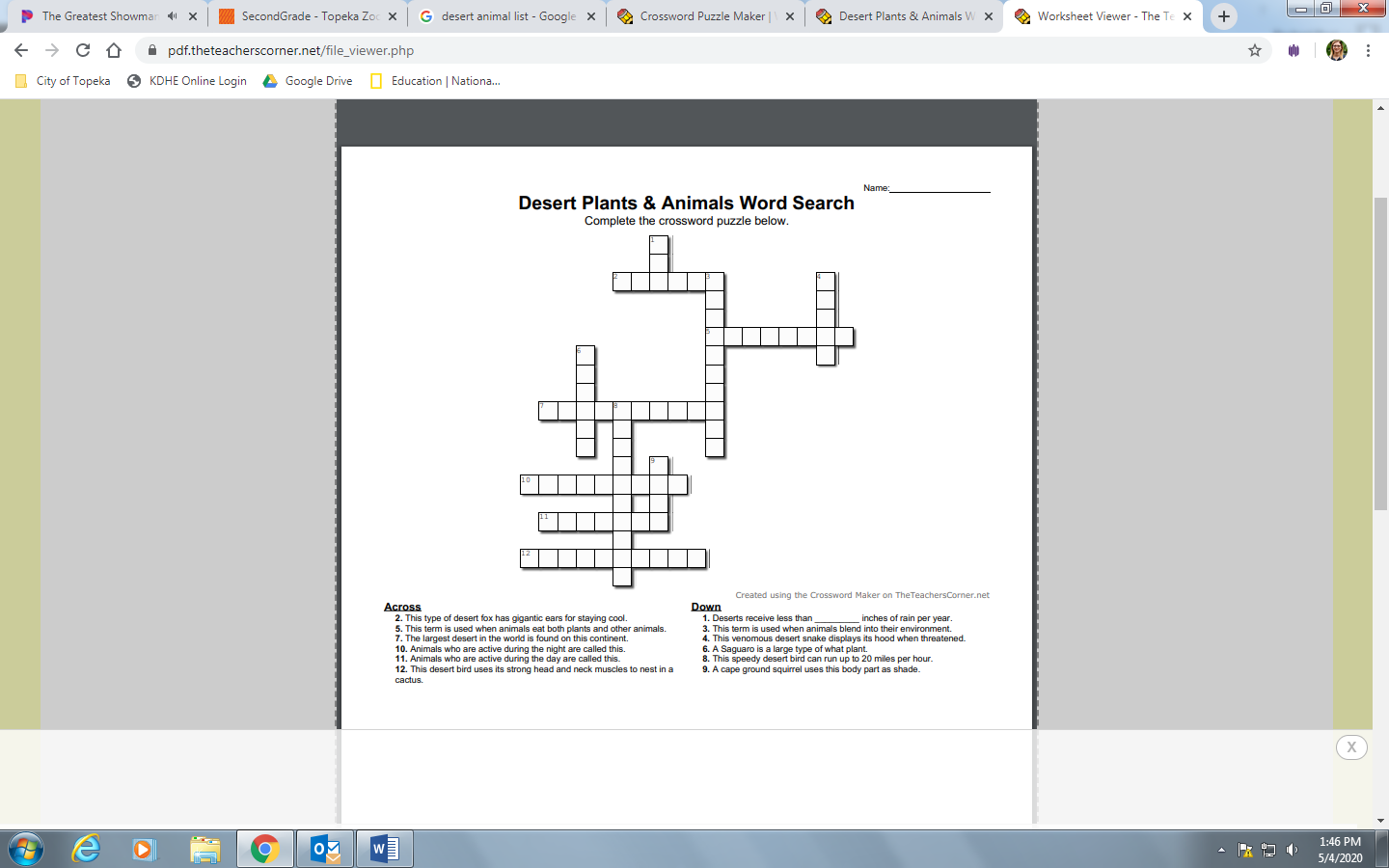 Across							2. This type of small desert fox has gigantic ears for staying cool. 5. This term is used when animals eat both plants and other animals. 7. The largest desert in the world is found on this continent. 10. Animals who are active during the night are called this. 11. Animals who are active during the day are called this. 12. This desert bird uses its strong head and neck muscles to nest in a cactus. DownDeserts receive less than _____________ inches of rain per year. 3. This term is used when animals blend into their environment. 4. This venomous desert snake displays its hood when threatened. 6. A “saguaro” is a large type of what desert plant. 8. This speedy desert bird can run up to 20 miles per hour. 9. A cape ground squirrel uses this body part as shade. 